Załącznik nr 1WZÓRPOLECENIE Na podstawie § 2 ust. 3 załącznika nr 1 do Regulaminu organizacyjnego Ministerstwa Klimatu i Środowiska, stanowiącego załącznik do zarządzenia Ministra Klimatu i Środowiska z dnia ……… w sprawie regulaminu organizacyjnego Ministerstwa Klimatu i Środowiska (Dz. Urz. Min. Klim. i Środ. poz. …), zwanego dalej „procedurą”, polecam …………………………………………. (nazwa komórki organizacyjnej w Ministerstwie Klimatu i Środowiska, do której jest skierowane polecenie) prowadzenie prac nad projektem ………………………………………………….. (tytuł projektu, którego dotyczy polecenie) w odrębnym trybie polegającym na):1)	odstąpieniu od uzgadniania OSR wewnątrzresortowo) (§ 15 procedury);2)	odstąpieniu od przedstawiania do zatwierdzenia przez Kierownictwo Ministerstwa projektu wniosku o wpis do wykazu prac legislacyjnych i programowych Rady Ministrów (§ 12 ust. 1 pkt 1 procedury)); 3)	odstąpieniu od przedstawiania do zatwierdzenia przez Kierownictwo Ministerstwa projektu wniosku o wpis do wykazu prac legislacyjnych Prezesa Rady Ministrów (§ 12 ust. 1 pkt 2 procedury));4)	odstąpieniu od przedstawiania do zatwierdzenia przez Kierownictwo Ministerstwa projektu wniosku o wpis do wykazu prac legislacyjnych Ministra Klimatu i Środowiska (§ 12 ust. 1 pkt 3 procedury));5)	odstąpieniu od uzgadniania projektu wewnątrzresortowo) (§ 15 procedury);6)	odstąpieniu od uzgadniania projektu wewnątrzresortowo, z wyjątkiem uzgadniania z Departamentem Prawnym i …………………………. (nazwa komórki organizacyjnej w Ministerstwie Klimatu i Środowiska nadzorującej organ podległy Ministrowi Klimatu i Środowiska albo przez niego nadzorowany)) (§ 15 procedury); 7)	odstąpieniu od uzgadniania projektu wewnątrzresortowo, z wyjątkiem uzgadniania z  Departamentem Ochrony Przyrody) (§ 15 procedury);8)	odstąpieniu od przedstawiania projektu wraz z uzasadnieniem do akceptacji Kierownictwa Ministerstwa (§ 16 ust. 5 procedury).………….……………………………………(Podpisano kwalifikowanym podpisem elektronicznym)MINISTER Klimatu I ŚRODOWISKA/Ministerstwo klimatu I ŚRODOWISKASEKRETARZ STANU/Podsekretarz Stanu …………………….……….(imię i nazwisko odpowiednio Ministra Klimatu i Środowiska albo  Sekretarza Stanu, albo Podsekretarza Stanu, wydającego polecenie)           Warszawa, dnia ………………..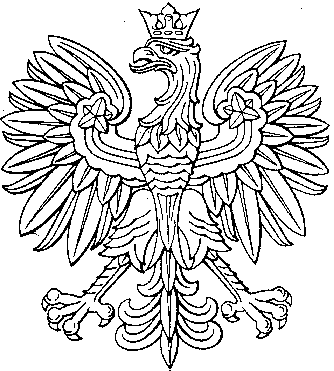 